【申込先】定員150⼈  満員になり次第締め切らせていただきます① E-mail	laboseminar@toilet.or.jp   (NPO法⼈⽇本トイレ研究所)② FAX        03-6809-1412 (NPO法⼈⽇本トイレ研究所）※開催前に受講票をメールまたはFAXでお送りいたします※定員に達した場合は入場をお断りすることがございますので、事前申し込みをお願いいたします※定員は変更させていただく場合がございます※ご記入いただいた個人情報は、当研究所の活動の案内等に使用させていただきますが、第三者に提供することはありません会場アクセス東京ビッグサイト 会議棟1階 レセプションホールB●ゆりかもめ「国際展⽰場正⾨駅」下⾞ 徒歩３分●りんかい線「国際展⽰場駅」下⾞ 徒歩７分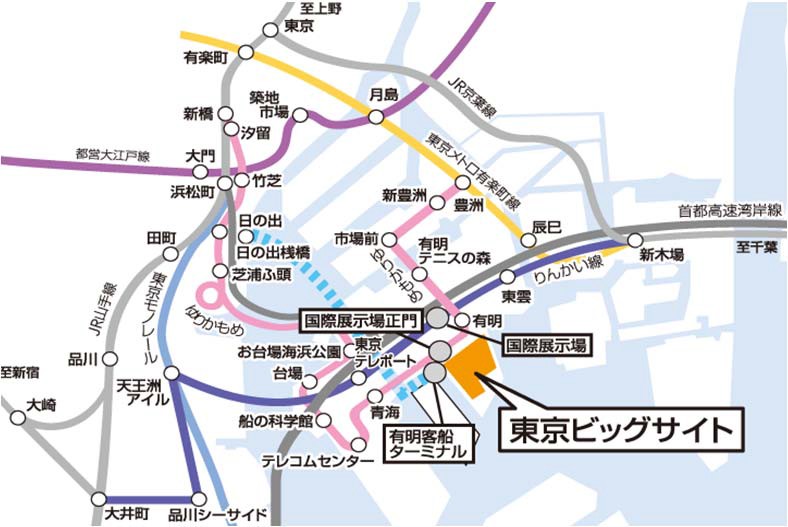 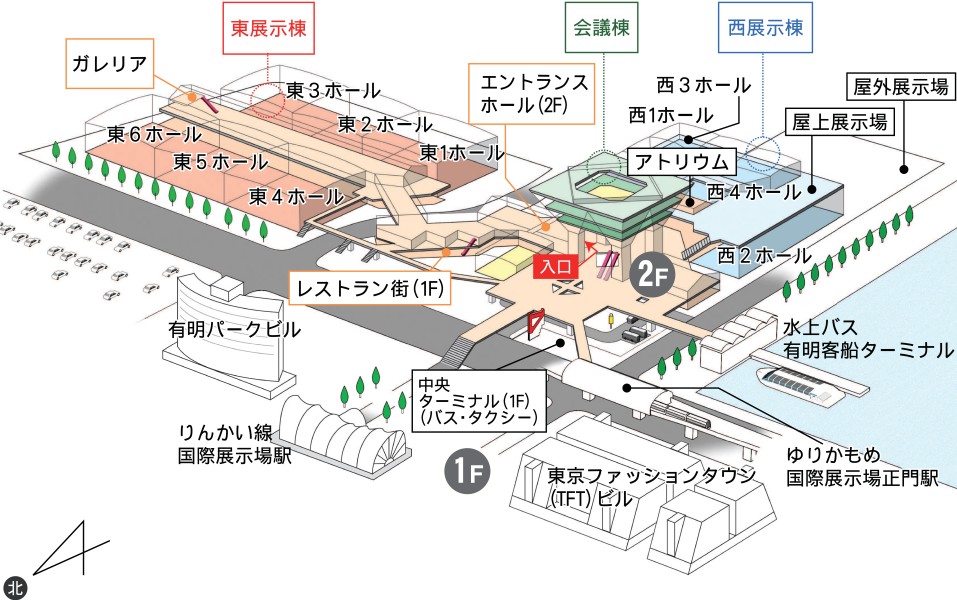 問合先特定非営利活動法人日本トイレ研究所	〒105-0004		東京都港区新橋 5-5-1  IMCビル新橋 9F TEL：03-6809-1308	FAX：03-6809-1412	E-mail：laboseminar@toilet.or.jpふりがな名前勤務先部署連絡先 住所□自宅	□勤務先	※どちらかにレ印をお付け下さい。〒□自宅	□勤務先	※どちらかにレ印をお付け下さい。〒□自宅	□勤務先	※どちらかにレ印をお付け下さい。〒TELFAXE-mail@@@